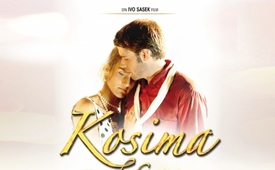 Kosima- Perfekt naiv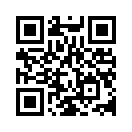 Was macht ein Sexual-Pädagoge, wenn ein siebenjähriges Mädchen nicht begreifen will, dass es ein Recht auf Sexualität hat? Was macht ein verbitterter Bauer, wenn sein hübscher Sohn nicht begreifen will, dass es beim Streit mit dem Nachbarn nicht um dessen hübsche Tochter geht? Was macht eine schräge Tochter, wenn niemand begreifen will, dass sie in allem der Mittelpunkt ist? Als eines Tages die Schuldirektion darauf besteht, dass die siebenjährige Kosima ihr Recht auf Sexualität wahrnehmen muss, begreifen alle zusammen nichts mehr – die unschuldige verträumte kleine Kosima am allerwenigsten. Das bedeutet aber nicht, dass durch sie nicht trotzdem so einiges ziemlich auf den Kopf gestellt wird ...Was macht ein Sexual-Pädagoge, wenn ein
siebenjähriges Mädchen nicht begreifen will,
dass es ein Recht auf Sexualität hat?
Was macht ein verbitterter Bauer, wenn sein
hübscher Sohn nicht begreifen will, dass es
beim Streit mit dem Nachbarn nicht um dessen
hübsche Tochter geht? Was macht eine schräge
Tochter, wenn niemand begreifen will, dass sie
in allem der Mittelpunkt ist?
Als eines Tages die Schuldirektion darauf
besteht, dass die siebenjährige Kosima ihr
Recht auf Sexualität wahrnehmen muss,
begreifen alle zusammen nichts mehr – die
unschuldige verträumte kleine Kosima am
allerwenigsten. Das bedeutet aber nicht, dass
durch sie nicht trotzdem so einiges ziemlich auf
den Kopf gestellt wird ...von Ivo SasekQuellen:www.sasek.tvDas könnte Sie auch interessieren:#Dauerbrenner - Kla.TV-Dauerbrenner - www.kla.tv/Dauerbrenner

#SpielfilmeIvoSasek - von Ivo Sasek - www.kla.tv/SpielfilmeIvoSasekKla.TV – Die anderen Nachrichten ... frei – unabhängig – unzensiert ...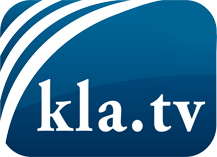 was die Medien nicht verschweigen sollten ...wenig Gehörtes vom Volk, für das Volk ...tägliche News ab 19:45 Uhr auf www.kla.tvDranbleiben lohnt sich!Kostenloses Abonnement mit wöchentlichen News per E-Mail erhalten Sie unter: www.kla.tv/aboSicherheitshinweis:Gegenstimmen werden leider immer weiter zensiert und unterdrückt. Solange wir nicht gemäß den Interessen und Ideologien der Systempresse berichten, müssen wir jederzeit damit rechnen, dass Vorwände gesucht werden, um Kla.TV zu sperren oder zu schaden.Vernetzen Sie sich darum heute noch internetunabhängig!
Klicken Sie hier: www.kla.tv/vernetzungLizenz:    Creative Commons-Lizenz mit Namensnennung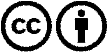 Verbreitung und Wiederaufbereitung ist mit Namensnennung erwünscht! Das Material darf jedoch nicht aus dem Kontext gerissen präsentiert werden. Mit öffentlichen Geldern (GEZ, Serafe, GIS, ...) finanzierte Institutionen ist die Verwendung ohne Rückfrage untersagt. Verstöße können strafrechtlich verfolgt werden.